КРАСНОЯРСКОГО КРАЯ   РАСПОРЯЖЕНИЕ__________2024	         		         г. Норильск		          	         № __________О внесении изменения в распоряжение Администрации города Норильска 
от 18.10.2019 № 5534В связи с перераспределением полномочий в соответствии с распоряжением Администрации города Норильска от 03.06.2024 № 4105 «О внесении изменений в распоряжение Администрации города Норильска от 01.07.2022 № 3608»,1. Внести в распоряжение Администрации города Норильска от 18.10.2019 № 5534 «О создании комиссии по размещению нестационарных торговых объектов и объектов общественного питания на территории муниципального образования города Норильск» (далее - Распоряжение) следующее изменение:1.1. Состав комиссии по размещению нестационарных торговых объектов и объектов общественного питания на территории муниципального образования город Норильск, утвержденный пунктом 3 Распоряжения, изложить в редакции согласно приложению к настоящему распоряжению.2. Опубликовать настоящее распоряжение в газете «Заполярная правда» и разместить его на официальном сайте муниципального образования город Норильск.3. Настоящее распоряжение вступает в силу после его официального опубликования в газете «Заполярная правда» и распространяет свое действие на правоотношения, возникшие с 01.06.2024.Глава города Норильска 			     			                        Д.В. КарасевМедведюк Елена Евгеньевна43-71-90 Приложениек распоряжению Администрации города Норильска от________ 2024 №_______УТВЕРЖДЕНраспоряжением Администрации города Норильска от 18.10.2019 № 5534ПРЕДСТАВИТЕЛЬНЫЙ СОСТАВКОМИССИИ ПО РАЗМЕЩЕНИЮ НЕСТАЦИОНАРНЫХ ТОРГОВЫХ ОБЪЕКТОВ И ОБЪЕКТОВ ОБЩЕСТВЕННОГО ПИТАНИЯ НА ТЕРРИТОРИИ МУНИЦИПАЛЬНОГО ОБРАЗОВАНИЯ ГОРОД НОРИЛЬСК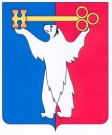 АДМИНИСТРАЦИЯ ГОРОДА НОРИЛЬСКАПредседатель комиссии-заместитель Главы города Норильска по экономике и финансам – начальник Финансового управления Администрации города Норильска;Заместительпредседателя комиссии-заместитель Главы города Норильска по земельно-имущественным отношениям;Секретарь комиссии-начальник отдела мониторинга потребительского рынка и защиты прав потребителей муниципального казенного учреждения «Управление потребительского рынка и услуг»;Члены комиссии:Члены комиссии:Члены комиссии:начальник Управления городского хозяйства Администрации города Норильска;начальник Управления городского хозяйства Администрации города Норильска;начальник Управления городского хозяйства Администрации города Норильска;начальник Управления по градостроительству и землепользованию Администрации города Норильска;начальник Управления по градостроительству и землепользованию Администрации города Норильска;начальник Управления по градостроительству и землепользованию Администрации города Норильска;начальник Управления имущества Администрации города Норильск;начальник Управления имущества Администрации города Норильск;начальник Управления имущества Администрации города Норильск;директор муниципального казенного учреждения «Управление потребительского рынка и услуг»;директор муниципального казенного учреждения «Управление потребительского рынка и услуг»;директор муниципального казенного учреждения «Управление потребительского рынка и услуг»;начальник Талнахского территориального управления Администрации города Норильска (при размещении осматриваемого нестационарного торгового объекта или объекта общественного питания в пределах границ территории района Талнах города Норильска);начальник Талнахского территориального управления Администрации города Норильска (при размещении осматриваемого нестационарного торгового объекта или объекта общественного питания в пределах границ территории района Талнах города Норильска);начальник Талнахского территориального управления Администрации города Норильска (при размещении осматриваемого нестационарного торгового объекта или объекта общественного питания в пределах границ территории района Талнах города Норильска);начальник Кайерканского территориального управления Администрации города Норильска (при размещении осматриваемого нестационарного торгового объекта или объекта общественного питания в пределах границ территории района Кайеркан города Норильска).начальник Кайерканского территориального управления Администрации города Норильска (при размещении осматриваемого нестационарного торгового объекта или объекта общественного питания в пределах границ территории района Кайеркан города Норильска).начальник Кайерканского территориального управления Администрации города Норильска (при размещении осматриваемого нестационарного торгового объекта или объекта общественного питания в пределах границ территории района Кайеркан города Норильска).